-VAUD  -  	BULLETIN D’INSCRIPTION POUR L’AUDITION du : 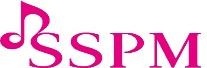 	Document « Word ». Utiliser la touche « retour » pour allonger les cases à volonté.IMPORTANT !	Envoyer les inscriptions par e-mail en pièce jointe à l’adresse indiquée sur la circulaire des dates des manifestations. Aucune inscription n’est acceptée par téléphone ou passé le délai indiqué sur la circulaire ou notre site internet ;  www.sspmvaud.chUtiliser une case par élève, mentionner son âge, son degré et le minutage, autant que possible en caractères gras. Inscrivez vos indications sous les rubriques. Remettez à chaque fois vos noms et ville, les cases étant destinées à être découpées. MERCI de nous faciliter la tâche. - - - - - - - - - - - - - - - - - - - - - - - - - - - - - - - - - - - - - - - - - - - - - - - - - - - - - - - - - - - - - - - - - - - - Prénom :	Nom :	Œuvre (Op. tonalité etc.)	Compositeur :Age :	Degré :	Minutage :		Professeur : nom – ville - - - - - - - - - - - - - - - - - - - - - - - - - - - - - - - - - - - - - - - - - - - - - - - - - - - - - - - - - - - - - - - - - - - - Prénom :	Nom :	Œuvre (Op. tonalité etc.)	Compositeur :Age :	Degré :	Minutage :		Professeur : nom – ville - - - - - - - - - - - - - - - - - - - - - - - - - - - - - - - - - - - - - - - - - - - - - - - - - - - - - - - - - - - - - - - - - - - - Prénom :	Nom :	Œuvre (Op. tonalité etc.)	Compositeur :Age :	Degré :	Minutage :		Professeur : nom – ville - - - - - - - - - - - - - - - - - - - - - - - - - - - - - - - - - - - - - - - - - - - - - - - - - - - - - - - - - - - - - - - - - - - - Prénom :	Nom :	Œuvre (Op. tonalité etc.)	Compositeur :Age :	Degré :	Minutage :		Professeur : nom – ville - - - - - - - - - - - - - - - - - - - - - - - - - - - - - - - - - - - - - - - - - - - - - - - - - - - - - - - - - - - - - - - - - - - - Instrument :			Minutage total :	Nombre d’élèves :Nom. Adresse et No de tél. du professeur :S’il y a lieu : Nom de l’accompagnateur :